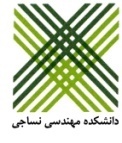 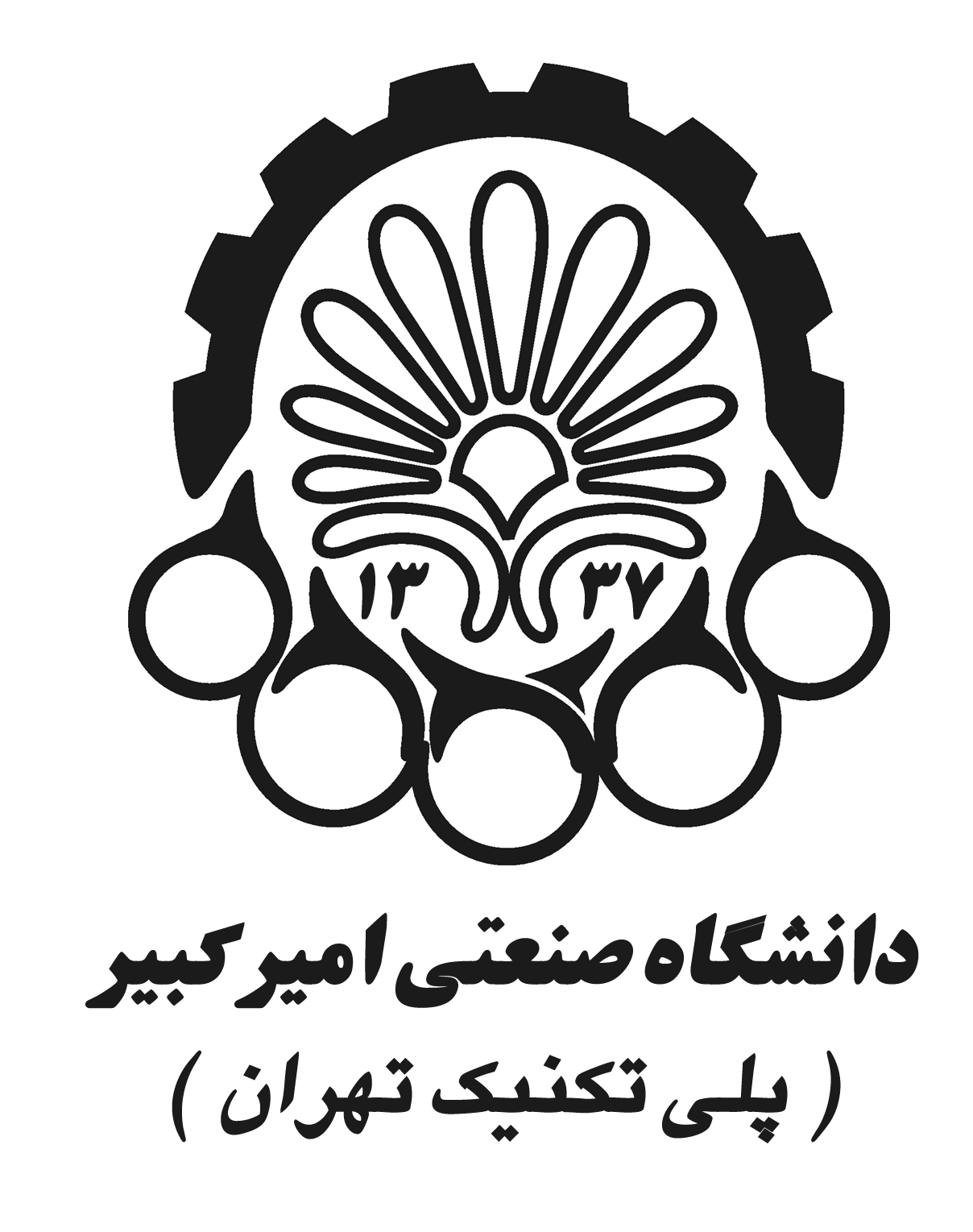 خلاصه فرآیند دفاع از پروژه کارشناسیمهلت تحویل پایان نامه به آموزش مطابق راهنما به شرح زیر است: برای دانشجویانی که در تابستان ثبتنام کردهاند 15 مهر سال بعدبرای دانشجویانی که در نیمسال اول ثبتنام کردهاند 15 مهر سال بعدبرای دانشجویانی که در نیمسال دوم ثبتنام کردهاند 20 فروردین دو سال بعدمهلت درج نمره نهایی پروژه در پورتال آموزشی به شرح زیر است:برای دانشجویانی که در تابستان ثبتنام کردهاند 30 مهر سال بعدبرای دانشجویانی که در نیمسال اول ثبتنام کردهاند 30 مهر سال بعدبرای دانشجویانی که در نیمسال دوم ثبتنام کردهاند 31 فروردین دو سال بعد دانشکده مهندسی نساجی دانشگاه صنعتی امیرکبیرفرم شماره 2: فرم اعلام آمادگی دانشجو برای دفاع از پروژه پایانی کارشناسی دانشکده مهندسی نساجی دانشگاه صنعتی امیرکبیرفرم شماره 3: فرم تایید و صدور مجوز دفاع از پروژه پایانی کارشناسیاستاد راهنما محترم . . . . . . . . . . . . . . . . . . . . . . . . . . . . . . . . . . . . . باسلام و احترام،به استحضار میرساند که دفاع آقای/خانم . . . . . . . . . . . . . . . . . . . . . . . . . . . . . . .  و       . . . . . . . . . . . . . . . . . . . . . . . . از پروژه پایانی کارشناسی بلامانع است. درضمن نمره تخصیص داده شده مربوط به بخش آموزش و در اختیار معاونت آموزشی به شرح زیر است: 	باتشکر	معاون آموزشی دانشکده 	امضا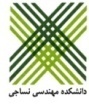 دانشکده مهندسی نساجی دانشگاه صنعتی امیرکبیرفرم شماره 4: فرم دعوت به جلسه دفاع پروژه پایانی کارشناسی گرایش.  .  .  .  .  .  .   فرم شماره 5: هماهنگی جهت دفاعیه پروژه کارشناسی الف) دفاع حضوری:هماهنگی با مسئول ساختمان دانشكده مهندسي نساجي: جناب آقای سیفیب) دفاع مجازی:هماهنگی با مسئول سایت دانشكده مهندسي نساجي: سرکار خانم مهندس ملکی نسب    kmalekinasab@aut.ac.ir دانشکده مهندسی نساجی دانشگاه صنعتی امیرکبیرفرم شماره 6: فرم صورتجلسه و درج نمره پایان‌نامه‌ کارشناسیالف) مشخصات دانشجو:ب) استاد داور:ج) استاد راهنما :د ) دفتر آموزش :هـ) صورتجلسه دفاعیه: و) مجموع نمرات نام و امضاء اساتید راهنما:	نام و امضاء استاد داور :	نام و امضاء معاون آموزشی:ردیفعنواناقدامتوسط1اعلام آمادگی دانشجوتکمیل فرم شماره 2و  ارسال پایان نامه نهایی به استاد راهنمادانشجو2تایید پایان نامه توسط استاد راهنما و ارسال به معاون آموزشیامضاء فرم شماره 2استادراهنما3تایید پایان نامه توسط معاون آموزشی و صدور مجوز دفاعفرم شماره 3معاون آموزشی4هماهنگی زمان دفاعتکمیل فرم شماره 4 و ارسال به داوردانشجو5ارسال مستقیم پایان نامه به داور توسط معاون آموزشی-معاون آموزشی6هماهنگی جهت اخذ مکان دفاع با اقای سیفیتکمیل فرم شماره 5دانشجو7دفاعتکمیل فرم شماره 6استاد پروژه و داورمعاون محترم آموزشي . . . . . . . . . . . . . . . . . . . .باسلام، احتراماً، به استحضار ميرساند:پــروژه خانم/ آقای: . . . . . . . . . . . . . . . . . . . . . . . . . . . . . . . . . . . . . . . . . . . . . . . .         و      . . . . . . . . . . . . . . . . . . . . . . . . . . . . . . . . . . . . . . . . . . . . . . . .         به شماره دانشجویی: . . . . . . . . . . . . . . . . . . . . . . . . . . . . . . . . . . . . . . . . . . . . . . . .        و      . . . . . . . . . . . . . . . . . . . . . . . . . . . . . . . . . . . . . . . . . . . . . . . .        به آدرس ایمیل: . . . . . . . . . . . . . . . . . . . . . . . . . . . . .  . . . . . . . . . . . . . . . . . . . . . . .        و      . . . . . . . . . . . . . . . . . . . . . . . . . . . . . . . . . . . . . . . . . . . . . . . . . تحت عنوان:  . . . . . . . . . . . . . . . . . . . . . . . . . . . . . . . . . . . . . . . . . . . . . . . . . . . . . . . . . . . . . . . . . . . . . . . . . . . . . . . . . . . . . . . . . . . . . . . . . . . . . . . . . . . . . . . . . . . . . . . . . . . . . به راهنمایی اینجانب . . . . . . . . . . . . . . . . . . .   و  . . . . . . . . . . . . . . . . . . . . به اتمام رسیده و مورد تایید بوده و برگزاری جلسه دفاع بلامانع است. لذا ضمن ارسال یک نسخه پایاننامه دانشجو به پيوست، خواهشمند است اقدام مقتضي مبذول فرماييد.استاد ممتحن ثبت شده در پرتال . . . . . . . . . . . . . . . . . . . . . . . . است.نام و امضاء استاد راهنمای اولردیفشــرحمبنانمرهملاحظاترعایت زمان‌بندی اجرای پایان‌نامهتحویل فرم تصویب پایاننامه حداکثر 2 ماه بعد از ثبت نام واحد پروژه در پورتال1رعایت زمان‌بندی اجرای پایان‌نامهدفاع از پایاننامه قبل از اتمام زمان ثبت نمره و عدم درج صفر اول در پورتال1رعایت زمان‌بندی اجرای پایان‌نامهتحویل پایاننامه حداکثر دو هفته قبل از زمان تعیین شده جهت ثبت نمره در پورتال به معاون آموزشی1همکار گرامی، سرکار خانم/ جناب آقای . . . . . . . . . . . . . .. . . . . . . . . . . . . . . . . . . . .  با سلام و احترام،ضمن تقدیم یک نسخه از پایاننامه دانشجویان: خانم/آقای: . . . . . . . . . . . . . . . . . . . . .. . . . . . . . . . . . . . . . . . . . .  به ش.د: . . . . . . . . . . . . . . . . . . . . . . . . خانم/آقای: . . . . . . . . . . . . . . . . . . . . .. . . . . . . . . . . . . . . . . . . . .  به ش.د: . . . . . . . . . . . . . . . . . . . . . . . .با عنوان:  . . . . . . . . . . . . . . . . . . . . .. . . . . . . . . . . . . . . . . . . .  . . . . . . . . . . . . . . .. . . . . . . . . . . . . . . . . . . . . . . .خواهشمند است به عنوان ممتحن، در جلسه دفاع که در روز  . . . . . . . . . . . . . . . . . . . .  به تاریخ . . . . . . . . . . . . .     در ساعت  . . . . . . . . . . . . .   در محل/لینک   . . . . . . . . . . . . . . . . . . . . . . .   برگزار میشود، شرکت فرمائید.					باتشکر					مدیرگروه آموزشی				امضاء:نام دانشجویاننام دانشجویانشماره دانشجوییشماره دانشجویینام اساتید پروژه نام اساتید پروژه روز: زمان دفاعیهتاریخ:ساعت:مکان برگزاري جلسه دفاعيهمکان برگزاري جلسه دفاعيهتأييد برگزاری جلسه دفاعيه در زمان و مکان مربوطه  تأييد برگزاری جلسه دفاعيه در زمان و مکان مربوطه  امضاء:نام دانشجویانشماره دانشجویینام اساتید پروژه زمان دفاعیهروز: زمان دفاعیهتاریخ:زمان دفاعیهساعت:لینک برگزاري جلسه دفاعيهتأييد برگزاری جلسه دفاعيه در زمان و لینک مربوطه  امضاء:مشخصات دانشجویاننام و نام خانوادگی دانشجوشماره دانشجوییگرایشزمان ثبت‌ نام پایان‌نامهتاریخ دفاعمشخصات دانشجویانمشخصات دانشجویاننام اساتید راهنمای پروژهاستاداول:						استاددوم:استاداول:						استاددوم:استاداول:						استاددوم:استاداول:						استاددوم:استاداول:						استاددوم:عنوان پایان‌نامهردیفشــرحمبنانمرهملاحظات1کامل و بی‌نقص بودن متن نوشتاری22کامل و دقیق بودن روش علمی پایان‌نامه33ارائه شفاهی صحیح و دقیق 24جمع 7ردیفشــرحمبنانمرهملاحظات1کامل و بی‌نقص بودن متن نوشتاری22کامل و دقیق بودن روش علمی پایان‌نامه33ارائه شفاهی صحیح و دقیق 14جلب رضایت استاد راهنما در انجام پروژه45جمع 10ردیفشــرحمبنانمرهملاحظاترعایت زمان‌بندی اجرای پایان‌نامهتحویل فرم تصویب پایان نامه حداکثر 2 ماه بعد از ثبت نام واحد پروژه در پورتال1رعایت زمان‌بندی اجرای پایان‌نامهدفاع از پایان نامه قبل اتمام زمان ثبت نمره و عدم درج صفر اول در پورتال1رعایت زمان‌بندی اجرای پایان‌نامهتحویل پایان نامه حداکثر یک ماه قبل از دفاعیه جهت اخذ مجوز دفاع به معاون آموزشی1صورتجلسهبا حضور امضاء کنندگان زیر،  پایان‌نامه فوق‌الذکر مورد بررسی قرار گرفت و به شرح نمره مندرج در جداول بالا مورد تأیید قرار گرفت.اصلاحاتاصلاحات زیر انجام و پس از تأیید  استاد ممتحن،   استاد راهنما،   معاون آموزشی، نمره ارسال گردد.اصلاحاتردیفشــرحمبنانمرهملاحظات1نمره استاد داور72نمره استاد راهنما103دفتر آموزش34امتیازات ویژه نظیر مقاله چاپ شده یا پذیرفته شده در مجلات علمی، مقاله ارائه یا پذیرفته شده در کنفرانس‌های بین‌المللی یا ملی و ثبت اختراع تشویقی 2 نمره5جمع نمره نهایی20نمره به حروف: